Do what you can, don’t worry if you cannot complete everything.You can find all the resources on the school website under our class page “5th Ms. Munroe”.There is a word document on our webpage with images from each of the books you will need. But if you want to look at the online book, follow the links below. Monday TuesdayWednesdayThursdayFridayEnglishEnglishUp & Running https://www.cjfallon.ie/My Read at Home 5https://www.cjfallon.ie/Maths Planet Maths https://www.folensonline.ie/Gaeilge Abair Liomhttps://www.folensonline.ie/ReligionGrow in Lovehttps://www.growinlove.ie/en/HistoryWindow on the World 5 Historyhttps://www.edcolearning.ie/Science Window on the World 5 Sciencehttps://www.edcolearning.ie/English Reading: My Read at home: pg. 112 + answer questions orallyUp and Running: wordlist “Stations and Train Journeys” (on class page)Up and Running: pg. 240 + 241 of the text “Stations and Train Journeys”.Writing: Wordlist: 3 x WL sentences Begin your poem for Declan O’Toole Memorial Competition. See school website homepage for details. But please email me your entry! I have set aside time on Friday for you to finish your poem. My Spelling Workbook: Unit 16, LSCWC x4 spellingsMy Spelling Workbook: Exercise 1MindfulnessRead Page 6 of your Weaving Wellbeing Work Pack and fill in your first daily record on page 7. You started this workbook last week. It can be downloaded on our class web page.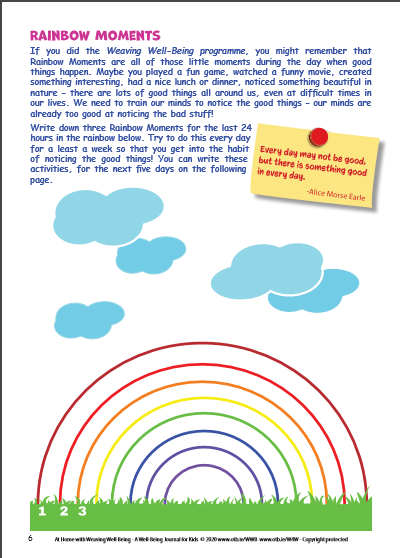 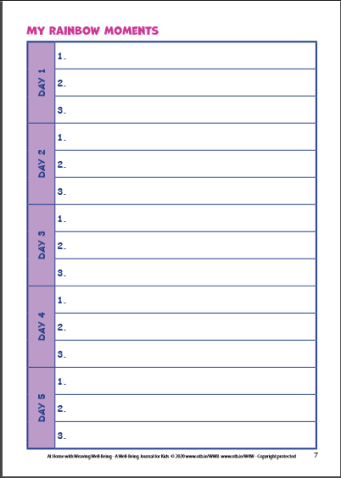 If you can, listen to calming music while you do these activities every day to help you relax.P.EComplete the “Full Speed” full body work out on go noodle https://www.youtube.com/watch?v=g3L556EpRuoGet as many people in the family to join in as you can!  It’s only 4 minutes long! 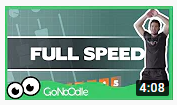 Maths Planet Maths: Pg. 162 – Topic: 3-D Shapes Watch the warm up video on folens.ie : 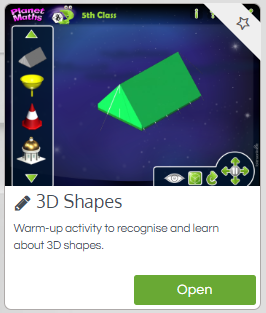 Complete the table: Exercise B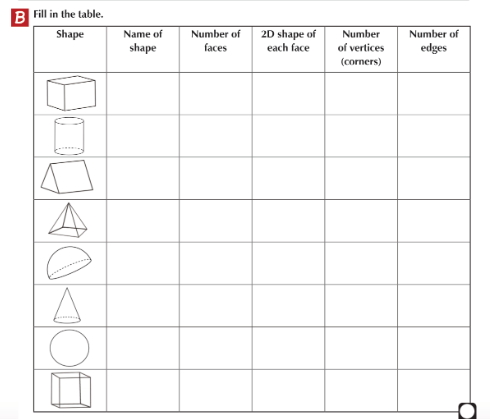 Tables Champion: Monday Mental Maths: Monday Religion Read: Theme 9 Lesson 1 pg. 98Answer the questions orally.Journal Exercise: List the Catholic diocese found in each church province in Ireland. 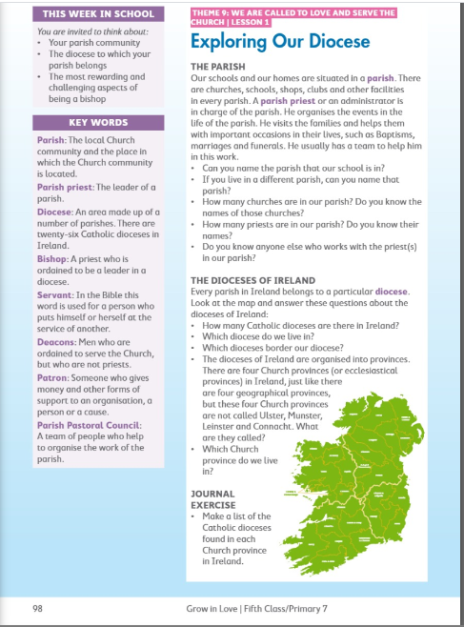 Visit: Grow in Love online with the help of a parent (only of you can) and under 5th class, Theme 9 Lesson 1, you will have access to the songs for the lesson this week, along with other resources. GaeilgeTéama: Caitheamh Aimsire (Hobbies)Use folens online.ie to access the online resources.Féach ar an foclóir nua. (Look at the new vocabularly, there is a word document on the class page).Play the matching online game avaible on folens.ie as seen in the picture below. Click the button “Foclóir”Éist leis an scéal “Páirc an Chrócaigh” (Listen to the story about Croke Park).  Léigh an póstaer ar lch. 121 agus na eiseamláirí (Read the poster and the new phrases)When you sign into the folens account for Abair Liom 5th Class. Click on Lesson 17. Here you will see the option below to open and view the following three files. This will help you throughout the week. 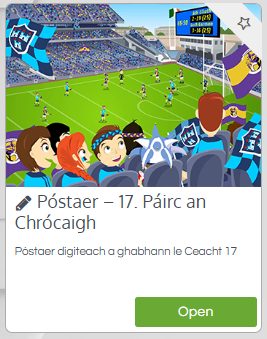 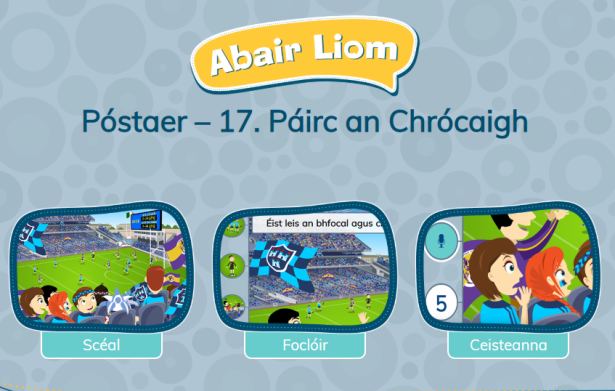 History Topic: Rosa Parks (Very interesting topic!!)Do you know about any women who have changed history? Read about Rosa Parks on page 85 of your History book.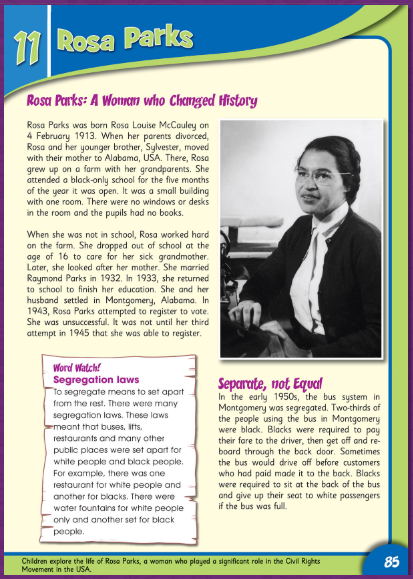 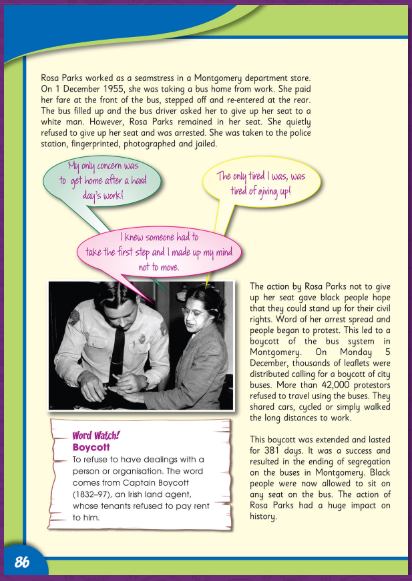 English Reading: My Read at home: pg. 113 + answer questions orallyUp and Running: wordlistUp and Running: pg. 242 + 243 of the story “Stations and Train Journeys”.DEAR: 10 mins Writing: My Spelling Workbook: Unit 16, LSCWC x4 spellingsMy Spelling Workbook: Exercise 2Up & Running, pg. 245 Ex. H Finish the story (write in copy, try and aim for 1 – 2 pages)P.EMindfulness Do the “Wake Up” exercise on Go Noodle https://www.youtube.com/watch?v=ALrdpsWYoJs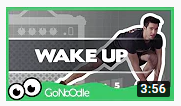 Read page 8 of your Well-being journal and complete page 9.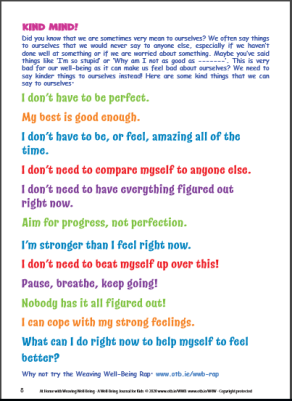 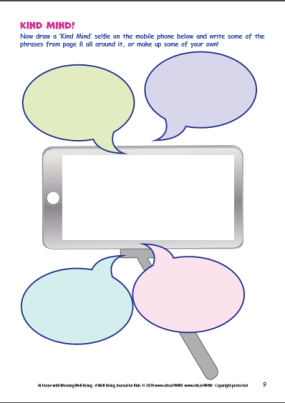 Listen to the Well-being Rap: It is available through this link https://vimeo.com/211667515 Don’t forget to fill in Page 7 (Daily journal: Rainbow moments day 2) of your Wellbeing Work Pack.Maths Planet Maths: Pg. 163 Topic: 3-D ShapesTo Learn: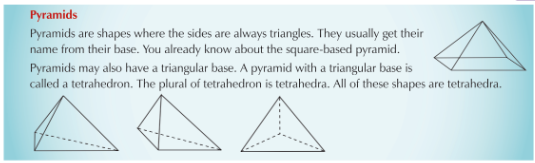 Answer Orally: Ex. A pg. 163 (don’t worry about q6. If you haven’t got the resources)Write the answers to: Ex. B pg. 163To Learn: 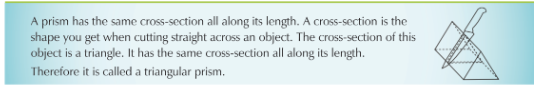 Answer orally: Ex. D pg. 163Tables Champion: Tuesday Mental Maths: Tuesday Religion Read about the role of the Bishop pg. 99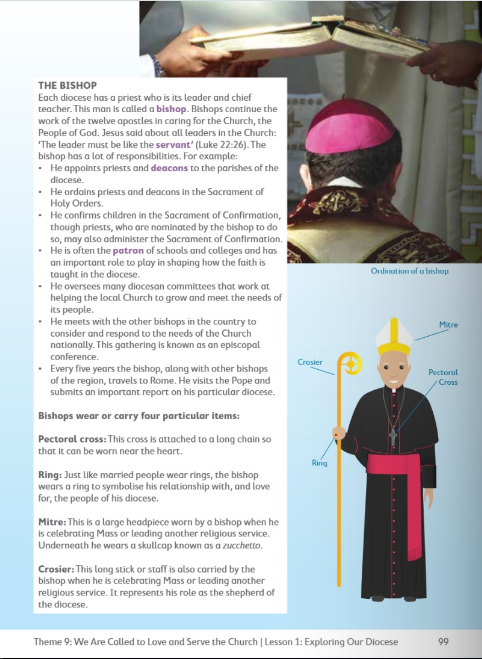 GaeilgeLéigh an ticéad ar lch. 125Freagair ceacht B (1-5) lch. 125 (Answer 1-5 in your copy).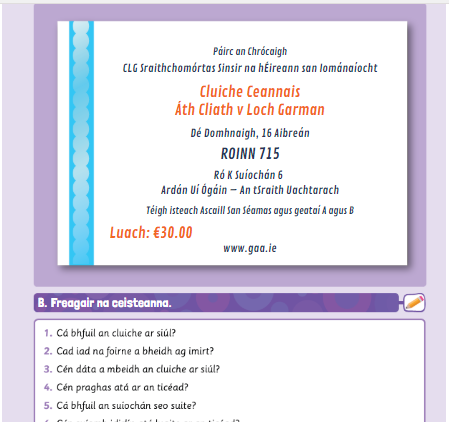 MusicListen to this famous piece of music from “The Wizard of Oz”https://www.youtube.com/watch?v=6KSiyaqnZYsName any of the instruments you can hear (orally)Can you describe the tempo of the music?ScienceTopic: Flowers What is the purpose of a flower? Answer orally Read pg. 77Draw a labelled diagram of a flowerAnswer the questions orally about pollination pg. 78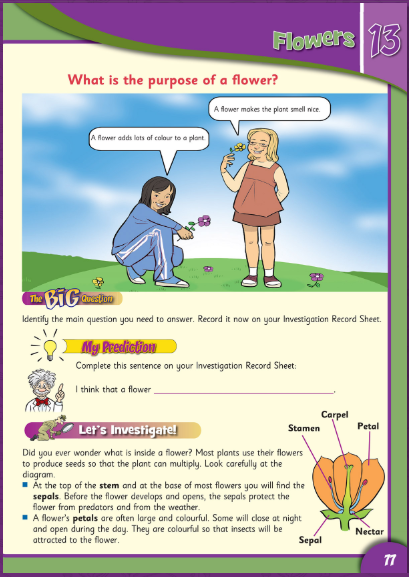 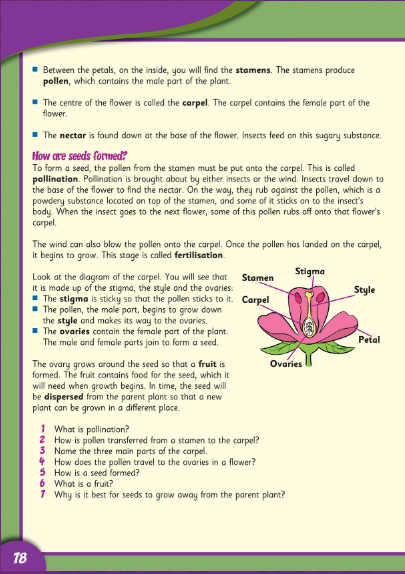 English Reading: My Read at home: pg. 114 and answer questions orallyUp and Running: wordlist “Stations and Train Journeys”DEAR: 10 mins Writing: Up & Running: Write 6 facts about Train Stations and/or Journeys and draw a picture. You can use your textbook to help you! (Maybe you could display it on an A4 page, if you had one).My Spelling Workbook: Unit 16, LSCWC x4 spellings My Spelling Workbook: Exercise 3P.EMindfulnessDo 15 minutes of any exercise of your choiceComplete page 10 of your wellbeing work pack. Don’t forget to fill in Page 7 (Daily journal: Rainbow moments day 3) of your Wellbeing Work Pack.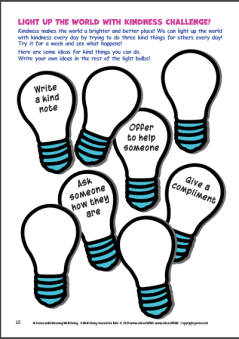 Maths Planet Maths: Pg. 164 Topic: 3-D ShapesSing your multiplication counting songs Answer: Ex. A pg. 164 into your copy/pageTo Learn: 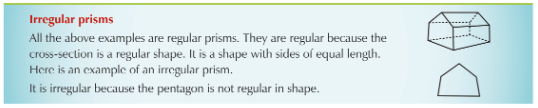 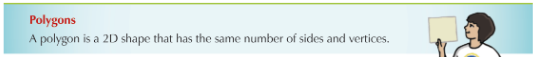 Answer Orally:  Ex. B & CTables Champion: Wednesday Mental Maths: Wednesday Religion Read about Bishop John Fleming pg. 100To learn: For memorisation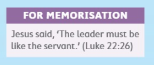 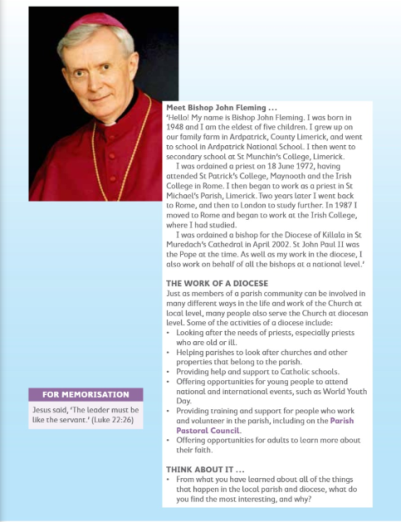 GaeilgeLéigh na focail nua arís agus an póstaerÉist agus freagair na ceisteanna (listen + answer the qs)Log onto Folens.ie 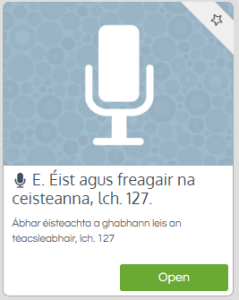 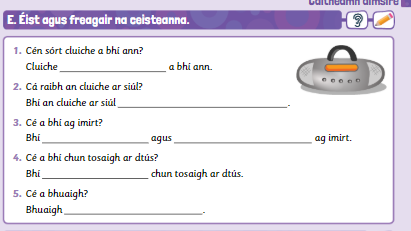 History Topic: Rosa ParksRead page 87 and 88Answer the questions orally on pg. 87Design a poster. Creative time q3 pg. 89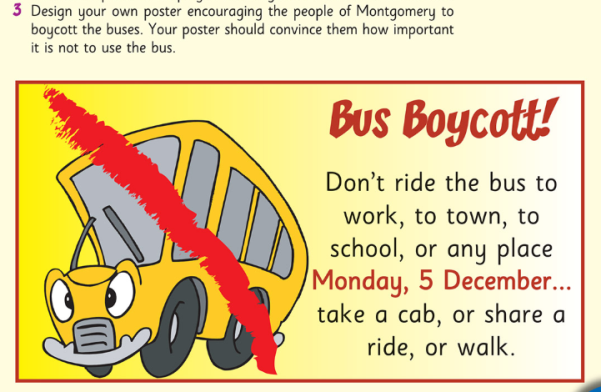 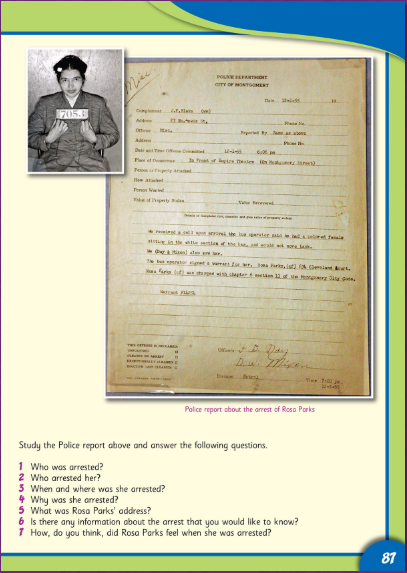 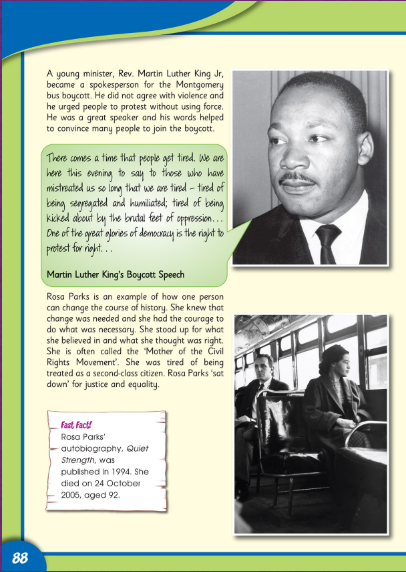 English Reading: My Read at home: pg. 115Up and Running: wordlist “Stations and Train Journeys”Look at the Power Point on Persuasive Letter Writing. (It can be found on our class page on the website)Use the Persuasive Letter Poster as a guide to structure your writing. (It can be found on our class web page)DEAR: 10 mins Writing: Persuasive Letter: Write a persuasive letter to Mrs. Mescal. I have given you some ideas at the end of the power point if you cannot think of your own! (This poster is also available to view on our class page on the website, if you are having difficulty reading it) 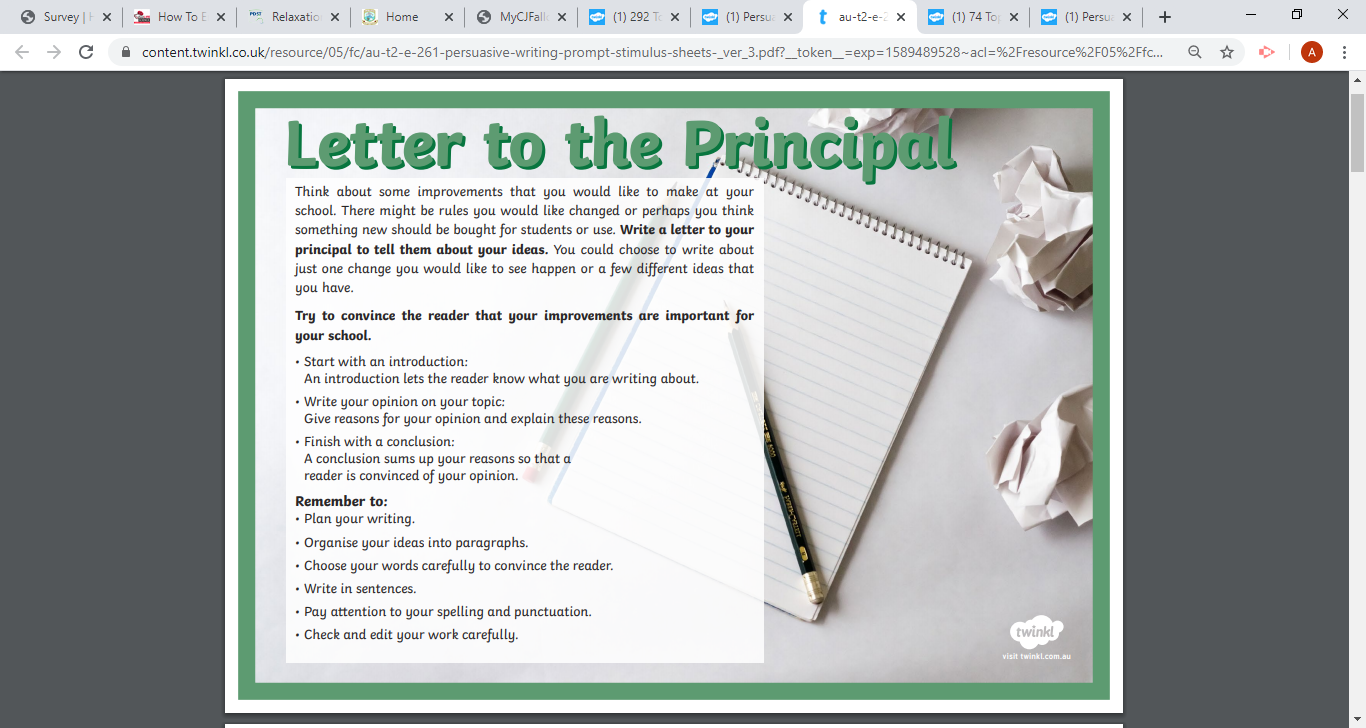 My Spelling Workbook: Unit 16, LSCWC x4 spellings My Spelling Workbook: Exercise 4P.EMindfulness Complete the “Pump Up” workout from Go Noodlehttps://www.youtube.com/watch?v=etYhiq9hM8A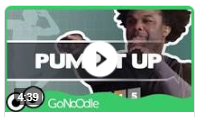 Read and begin page 11 of your wellbeing work pack. Use some of your ideas from yesterday to get you started!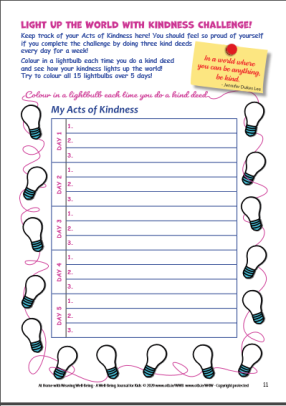 Don’t forget to fill in Page 7 (Daily journal: Rainbow moments day 4) of your Wellbeing Work Pack.Maths Planet Maths: Pg. 165 Topic: 3-D ShapesTo Learn: 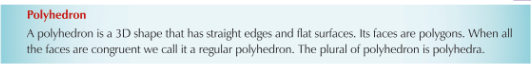 Write the answers to: Ex. A pg. 165 into your copy.Answer orally: Ex. B, C, D Use the Nets of 3D shapes on our class website to help you.Tables Champion: Thursday Mental Maths: Thursday  Religion Read the “At Home” page 102 with a parent or family members. Chat together about BishopsSay the prayer together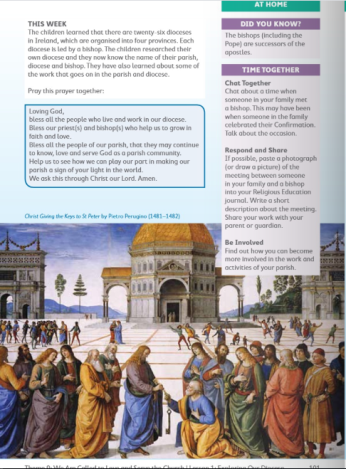 GaeilgeBriathra: An aimsir fháisteanach – briathra neamhrialta (The Future Tense – irregular verbs)1. Scríóbh amach na briathra seo i do chóipleabhar. (Write out these verbs in your copy this will help you to learn them.) Pg. 128Déanfaidh mé = I will do      Gheobhaidh mé = I will get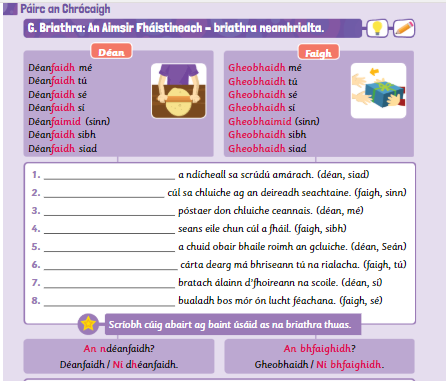 2. Scríobh na habairtí (1-8). (Write the sentences, putting in the correct verb) p.g 128ArtTopic: Vincent Van Gough - FlowersLook at the PowerPoint on Vincent Van GoughChoose one of his flower paintings as inspiration to paint/draw/colour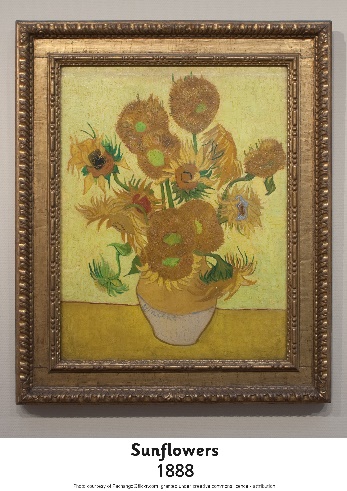 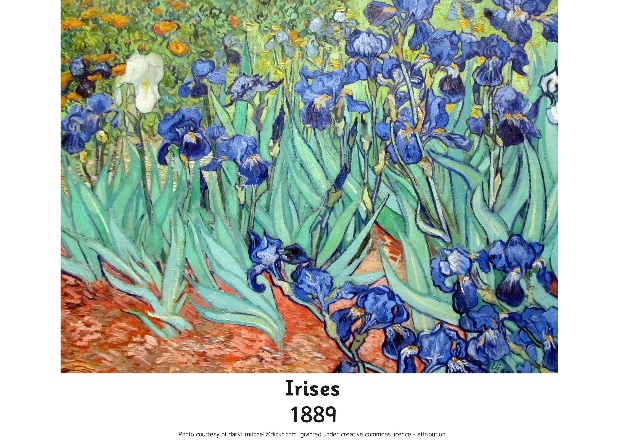 Science Read about daffodils. Find a flower in your garden (Make sure to ask first!!!!!! Don’t pick one of your mammy’s precious flowers!) See if you can identify the different parts of the flower. 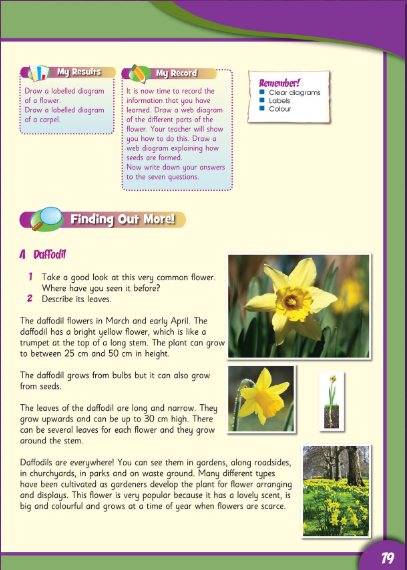 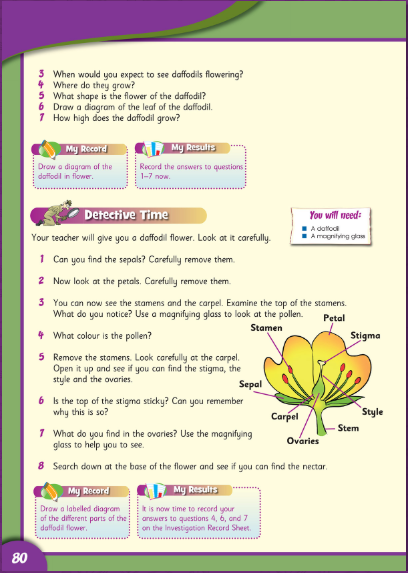 English Reading: My Read at home: pg. 116Up and Running: wordlist “Stations and Train Journeys”DEAR: 10 mins Writing: Finish your poem for the poetry competitionMy Spelling Workbook: Unit 16, LSCWC x4 My Spelling Workbook: Exercise 5P.EMindfulness Do 15 minutes of any exercise of your choiceComplete page 12 of your wellbeing work pack. I can’t wait to see what animals you come up with! Send them in and I’ll display them in a dedicated photo gallery for “Mindfulness Creativity”. 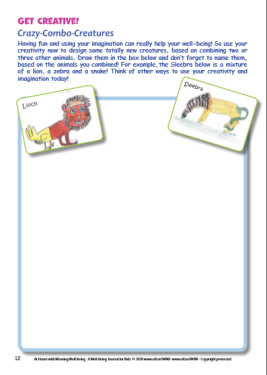 Don’t forget to fill in Page 7 (Daily journal: Rainbow moments day 5) of your Wellbeing Work Pack.Maths Planet Maths: Topic: 3D shapesCounting, skip counting (10 mins)Mental Maths: Friday TestFind as many 3D shapes in your house/garden that you can and take a picture (you could label each of them too).Create a 3D shape (you can use paper, it doesn’t need to be cardboard) you can use the nets supplied on our class webpage if you wish.GaeilgeLéigh an póstaer arís ar lch.124 agus na eiseamláirí Le foghlaim: 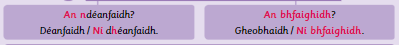 Freagair na ceisteanna ar lch. 128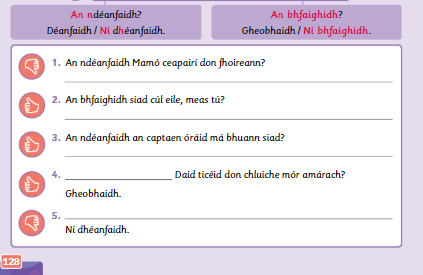 Religion Say the Angeles at 12:00 noon or 6:00pmTake 5 mins of quite time to pray or have a conversation with God. Record an entry into your religion Journal if you wish. What are you thankful for?History Topic: Rosa Parks Look at the PowerPoint on Rosa Parks as a recap of the chapter.Complete the Rosa Parks Fact Sheet (On the class web page)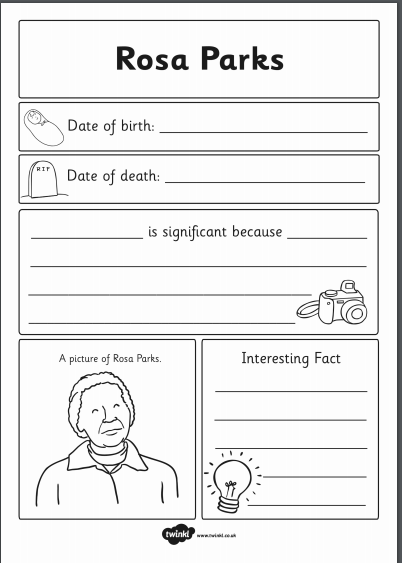 ScienceTopic: FlowersRead the last page 87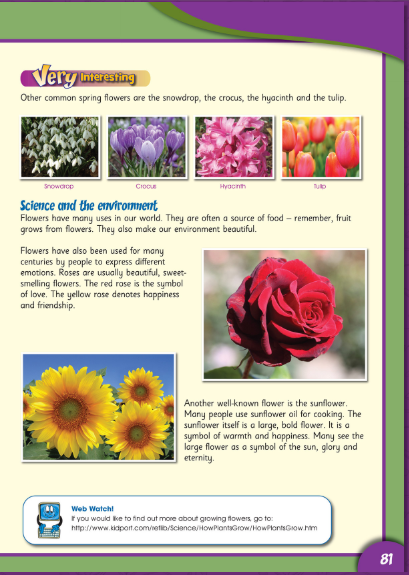 Using the flower poster, see how many flowers you can identify in your garden, local neighbourhood. 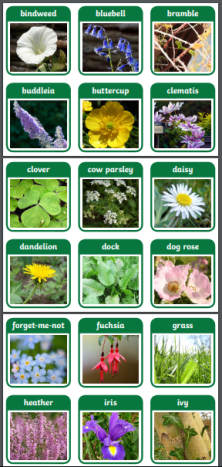 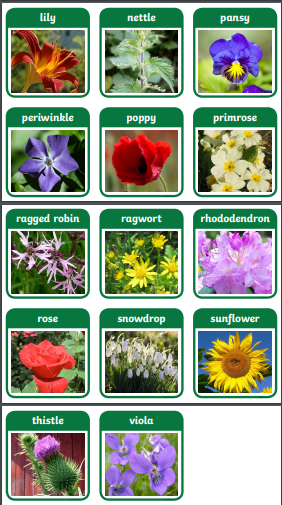 